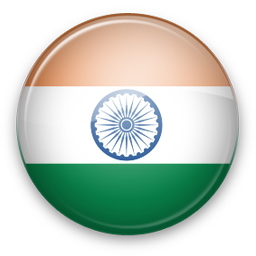 Подача документов осуществляется не ранее, чем за 90 дней и не позднее, чем за 30 дней до начала поездки.Данный список поможет Вам собрать документы, необходимые для подачи заявления на получение визы. Учтите, что Генеральное Консульство может запросить дополнительные документы или дополнительную информацию, если это окажется необходимым для рассмотрения заявления.Заявление на визу с целью туризма обычно рассматривается  в течение 2 - 2,5 недель (включая день подачи и выдачи). В особо сложных и оправданных случаях срок рассмотрения заявления непосредственно в консульстве – до 10 дней со дня подачи заявления. При планировании путешествия заявитель должен вышеуказанные сроки учитывать.НЕОБХОДИМЫЕ ДОКУМЕНТЫДействующий заграничный паспорт для поездок за границу (срок действия паспорта должен быть не менее 6 месяцев со дня подачи заявления на визу, в паспорте должно быть минимум две чистые страницы в одном развороте).Опросный лист для заполнения консульской анкеты. Заполняет каждый выезжающий.Две цветные фотографии 3,5х4,5 см хорошего качества, на белом фоне, лицо 3-3.2см.Бронь авиа-билетов в оба конца.Подтверждение бронирования гостиницы или нотариально заверенное приглашение   от граждан Индии с копией страниц разворота паспорта с фотографией и адресом приглашающего.Копия гражданского паспорта (первая страница и страница с пропиской).Копия страницы с фотографией заграничного паспорта.ДОКУМЕНТЫ ДЛЯ ПОЕЗДКИ  С НЕСОВЕРШЕННОЛЕТНИМИ:- свидетельства о рождении ребенка с (переводом на английский язык).- нотариально заверенное согласие  на выезд - ребенка, одного из родителей с (переводом на английский язык), в случае, если ребенок выезжает со вторым родителем, либо от обоих родителей, если ребенок выезжает с иными родственниками или знакомыми.- ксерокопия паспорта родителя, давшего согласие на выезд ребенка.В случае если мать является единственным опекуном (мать-одиночка) – предоставляется  документ, подтверждающий отсутствие отца, заверенное нотариусом и его перевод на английский язык.Если заявитель является работником средств массовой информации, (но не журналистом), заявителю необходимо уточнить должность в анкету-заявление при ее заполнении. 
При этом сотрудники средств массовой информации должны  принести справку с места работы на бланке организации с живой печатью и подписью руководителя. Справка должна подтверждать, что данные сотрудники не являются журналистами, необходимо  указать сроки отпуска и цель поездки – туризм (+ перевод на английский язык). Если Журналист едет в Индии на отдых, то они оформляют только журналистскую визу (Journalist) указывая  в анкету-заявление  цель визита – туризм. Кроме обычной анкеты им необходимо заполнить и подписать дополнительную форму для журналистов, а также предъявить справку с места работы с уточнением должности и цели поездки в Индию (туризм или в командировку).Если журналисты едут не на отдых (туризм), но в командировку , они должны предъявить копию ID-карты , полный маршрутный лист с  переводом  всех документов  (на английский язык) .Стоимость туристической визы до 30 дней пребывания – 4000 рублей